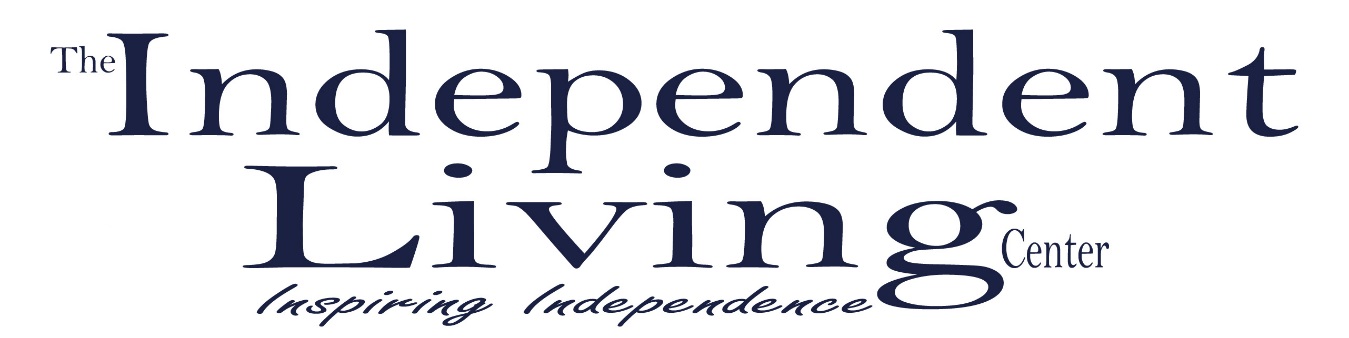 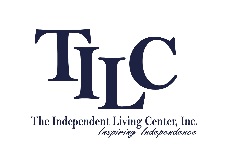 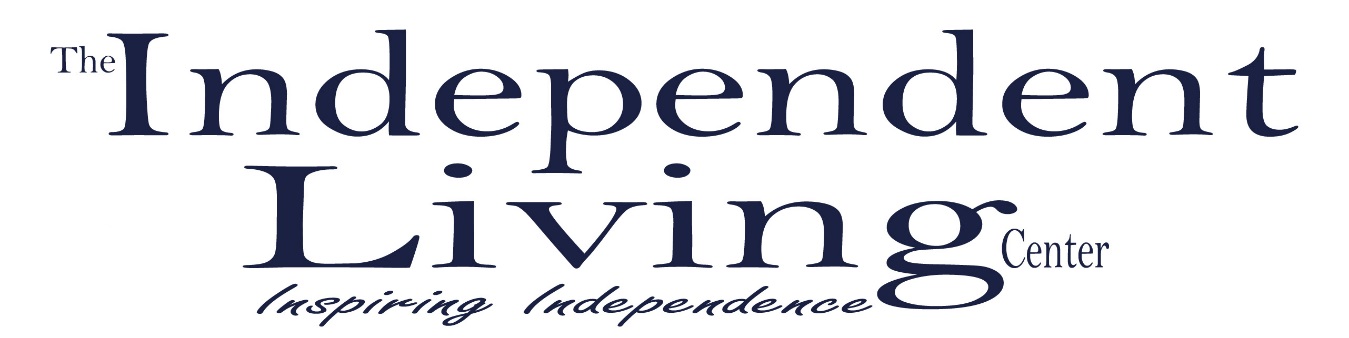 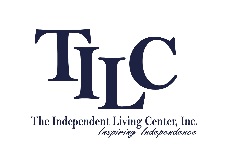 Title VI Complaint FormThe Independent Living Center (TILC) is committed to ensuring that no person is excluded from participation in, or denied the benefits of its service on the basis of race, color or national origin under Title VI of the Civil Rights Act of 1964. In addition to Title VI of the Civil Rights Act of 1964. TILC also prohibits discrimination based on sex, age, disability, religion, medical condition, marital status or sexual orientation.Any person who believes he or she may have been aggrieved by any unlawful discriminatory practice byThe Independent Living Center may file a complaint with TILC using this form. Title VI complaints must be filed within 180 days of the date of the alleged discrimination.In addition to utilizing the civil rights complaint process through The Independent Living Center, you may also file a complaint pertaining to race, color or national origin with the Federal Transit Administration (FTA), Office of Civil Rights, 901 Locust St # 404, Kansas City, MO 64106.Name:Address: Telephone (home): 					Telephone(work):E-mail:Accessible Format Requirements: I believe the discrimination I experienced was based on (circle all that apply):Race		Color 			National Origin 		Sex AgeDisability 	Religion 		Medical Condition 		Marital Status 		    Sexual OrientationDate of Alleged Discrimination (mm/dd/yyyy): ___/___/_____Explain as clearly as possible what happened and why you believe you were discriminated against.Describe all persons who were involved. Include the name and contact information of the person(s) you believe discriminated against you (if known) as well as names and contact information of any witnesses. If more space is needed, please attach a blank page to this form.Have you previously filed a Title VI complaint with The Independent Living Center? Yes	No Have you filed this complaint with any other Federal, State, or local agency, or with any Federal or State court? Yes	No If yes, provide name of agency or court of all that apply:You may attach any written materials or other information that you think is relevant to your complaint.Signature and date required below._____________________________________________                __________________Signature 							DatePlease submit this form to:The Independent Living Center2639 E. 34th StreetJoplin, MO 64804Fax: 417-659-8087Email: sbrady@ilcenter.org 